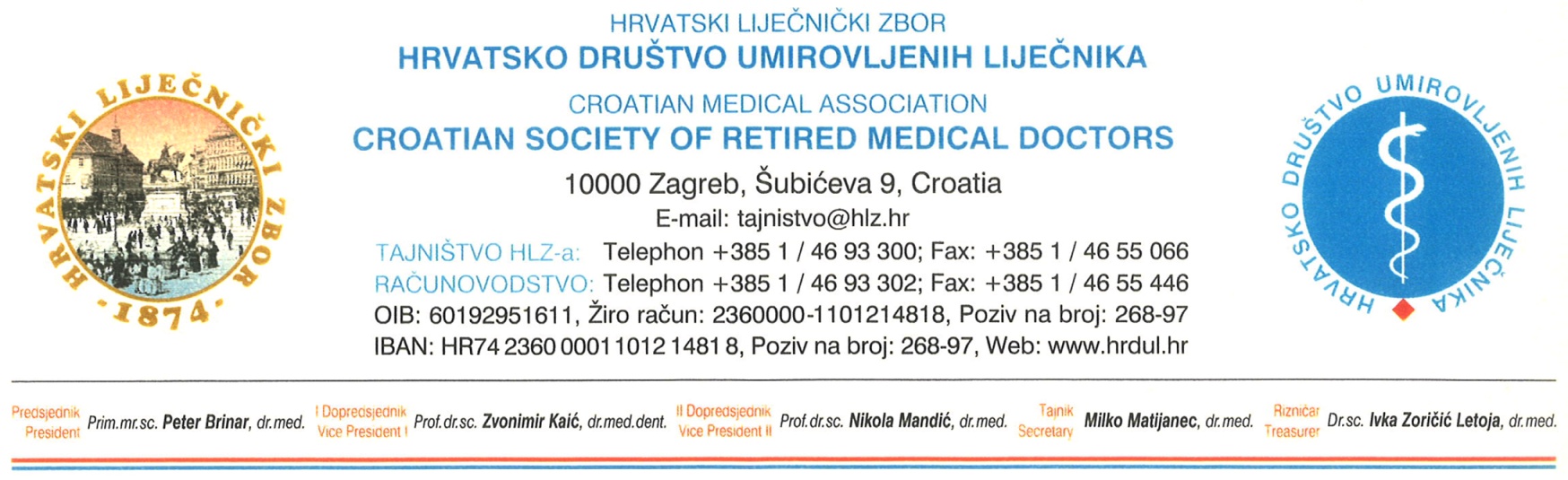 P O Z I Vna prezentacijuDr. sc. Tihomir Kekez, dr. med., specijalist opće kirurgije, uža specijalnost iz digestivne kirurgije, Klinika za kirurgiju KBC-a Zagreb,„Kirurško liječenje simptomatskih hemoroida„,5. svibnja 2020. godineMrežna stranica Hrvatskog liječničkoga zbora hlz.hr, s naslovnice potražite rubriku „iz rada stručnih društava“ i pristupite PowerPoint prezentaciji dr. sc. Tihomira KekezaMrežna stranica HDUL HLZ-a, hrdul.hr, s naslovnice kliknite na Stručna predavanja ipristupite prezentaciji dr. sc. Tihomira KekezaSvoja pitanja nakon preuzimanja prezentacije dr. Kekeza molimo postaviti izravno autoru na e-adresu: tihomirkekez@gmail.comPosjet navedenih mrežnih stranica omogućit će stjecanje 4 boda koja će Vam dodijeliti HLKVeselimo se virtualnom druženju. Ni COVID – 19, nije nas spriječio da nastavimo s cjeloživotnim obrazovanjem